                                                                                                                         АДМИНИСТРАЦИЯ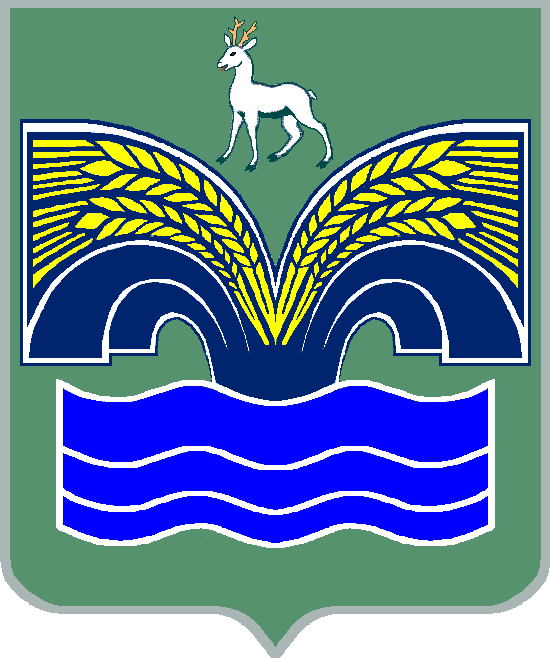 СЕЛЬСКОГО ПОСЕЛЕНИЯ СТАРАЯ БИНАРАДКАМУНИЦИПАЛЬНОГО РАЙОНА КРАСНОЯРСКИЙСАМАРСКОЙ ОБЛАСТИПОСТАНОВЛЕНИЕ от 25 сентября 2017 года № 37Об утверждении Перечня видов муниципального контроля и органов местного самоуправления, уполномоченных на их осуществление на территории сельского поселения Старая Бинарадка муниципального района Красноярский Самарской области           На основании пункта 1 части 2 статьи 6 Федерального закона от 26.12.2008 № 294-ФЗ «О защите прав юридических лиц и индивидуальных предпринимателей при осуществлении государственного контроля (надзора) и муниципального контроля», в соответствии с Порядком ведения перечня видов муниципального контроля и органов местного самоуправления, уполномоченных на их осуществление на территории сельского поселения Старая Бинарадка муниципального района Красноярский Самарской области, утвержденным решением Собрания представителей сельского поселения Старая Бинарадка муниципального района Красноярский от 04.05.2017 № 14, Администрация сельского поселения Старая Бинарадка муниципального района Красноярский Самарской области {далее - Администрация) ПОСТАНОВЛЯЕТ:1.  Утвердить Перечень видов муниципального контроля и органов местного самоуправления, уполномоченных на их осуществление на территории сельского поселения Старая Бинарадка муниципального района Красноярский Самарской области (далее - Перечень) согласно приложению.2.  Определить, что формирование и ведение Перечня осуществляет специалист 2 категории Чувашева Е.Ю. на основании информации, предоставляемой специалистом 2 категории Портыниной М.А.3. Специалисту 2 категории Портыниной М.А., обеспечить своевременное предоставление специалисту 2 категории Чувашевой Е.Ю. информации, необходимой для формирования и ведения Перечня.4.   Опубликовать настоящее постановление в газете «Красноярский вестник» и разместить на официальном сайте администрации муниципального района Красноярский Самарской области.5.  Настоящее постановление вступает в силу со дня его официального опубликования.Глава сельского поселения Старая Бинарадкамуниципального районаКрасноярский Самарской области                                  О.Ю. Худяков                                                                                                                                                                              Приложение                                                                                                                                                                            к постановлению администрации                                                                                                                                                                              сельского поселения Старая Бинарадка                                                                                                                                                                                муниципального района Красноярский                                                                                                                                                                            Самарской области                                                                                                                                                                           от 25.09.2017 г. № 37ПЕРЕЧЕНЬвидов муниципального контроля и органов местного самоуправления, уполномоченных на их осуществление на территории сельского поселения Старая Бинарадка муниципального района Красноярский Самарской области№ п/пНаименование вида муниципального контроляНаименование должности лица, уполномоченного на осуществление соответствующего вида муниципального контроляНаименование и реквизиты нормативного правового акта, которым предусмотрено осуществление муниципального контроляНаименование и реквизиты муниципального нормативного правового акта, которым утвержден порядок осуществления муниципального контроля и (или) административный регламент осуществления муниципального контроля1Осуществление муниципального контроля за сохранностью автомобильных дорог местного значения в границах населенных пунктов сельского поселения Старая Бинарадка муниципального района КрасноярскийСамарской областиСпециалист 2 категорииПункт 1 статьи 13 Федерального закона от 08.11.2007 № 257-ФЗ «Об автомобильных дорогах и дорожной деятельности в Российской Федерации и о внесении изменений в некоторые законодательные акты Российской Федерации», пункт 5 части 1 статьи 14 Федерального закона от 06.10.2003-ФЗ «Об общих принципах организации местного самоуправления в Российской Федерации» Постановление администрации сельского поселения Старая Бинарадка муниципального района Красноярский Самарской области                                         от 18 сентября 2017 года  №  36 «Об утверждении Административного регламента по исполнению муниципальной функции «Осуществление муниципального контроля за сохранностью автомобильных дорог местного значения в границах населенных пунктов сельского поселения Старая Бинарадка муниципального района Красноярский Самарской области»2Муниципальный земельный контрольСпециалист 2 категорииЧасть 2 статьи 2 закона Самарской области от 31.12.2014 № 137-ГД «О порядке осуществления муниципального земельного контроля на территории Самарской области»,  Федеральный закон от 06.10.2003-ФЗ «Об общих принципах организации местного самоуправления в Российской Федерации»Постановление  администрации сельского поселения Старая Бингарадка муниципального района Красноярский Самарской области от 04 февраля 2016 года  №  3 «Об утверждении Административного регламентаО муниципальном земельном контроле, осуществляемым органом местного самоуправления сельского поселения Старая Бинарадка муниципального района Красноярский Самарской области»3Муниципальный контроль в области торговой деятельностиСпециалист 2 категорииЧасть 1 статьи 16 Федерального закона от 28.12.2009 № 381-ФЗ «Об основах государственного регулирования торговой деятельности в Российской Федерации», пункт 10 части 1 статьи 14 Федерального закона от 06.10.2003-ФЗ «Об общих принципах организации местного самоуправления в Российской Федерации»Постановление  администрации сельского поселения Старая Бинарадка муниципального района Красноярский Самарской области от 28 августа 2017 года  №  32 «Об утверждении Административного регламентаадминистрации сельского поселения Старая Бинарадка муниципального района Красноярский Самарской области по организации и осуществлению муниципального контроля в области торговой деятельности4Муниципальный жилищный контрольСпециалист 2 категорииЖК РФ, Статья 20. Государственный жилищный надзор, муниципальный жилищный контроль и общественный жилищный контрольЖК РФ, Статья 20. Государственный жилищный надзор, муниципальный жилищный контроль и общественный жилищный контроль5Муниципальный финансовый контрольСпециалист 2 категорииГлава 26 Бюджетного Кодекса Российской ФедерацииГлава 26 Бюджетного Кодекса Российской Федерации